Приложение 1НА БЛАНКЕ ОРГАНИЗАЦИИУважаемые коллеги!Информируем вас о возможности предоставляет возможность принять участие в бесплатном проекте «PRОБНЫЙ ОГЭ и ЕГЭ» всем ученикам 9 и 11 классов. Школьникам будут доступны варианты пробного ОГЭ и ЕГЭ по основным предметам: русскому языку, математике, обществознанию, истории, биологии, химии, физике, литературе, информатике и английскому языку. В пробные экзамены включены актуальные задания, в которых учтены все изменения ФИПИ. Зарегистрироваться на пробный экзамен можно по ссылке: https://mxedu.ru/probnik2024 или QR-коду: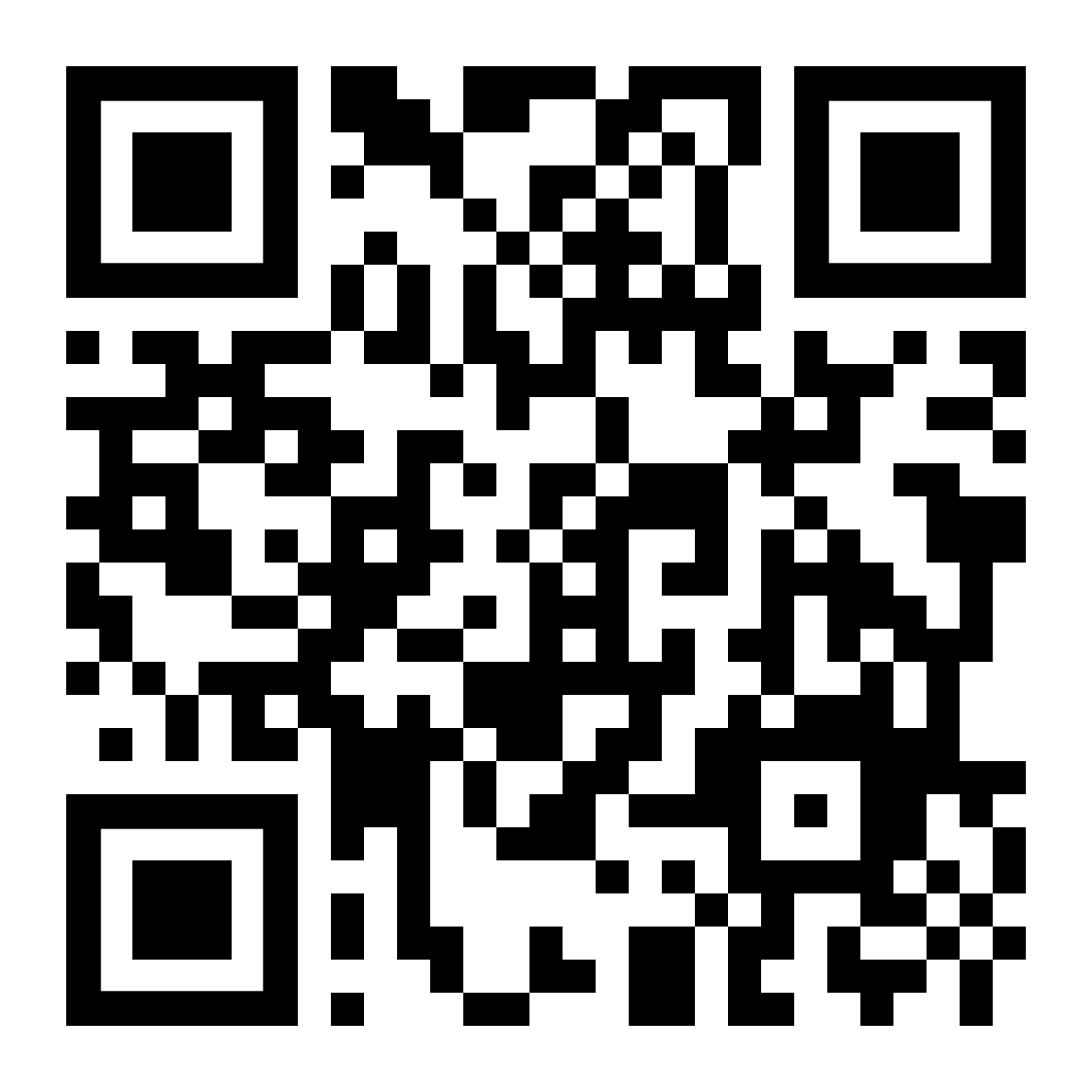 Организатором мероприятия является MAXIMUM Education – российская образовательная компания, которая с 2013 года обучает школьным предметам, а также реализует бесплатные программы, направленные на улучшение успеваемости школьников, их профессиональную ориентацию, подготовку к экзаменам, приобретение новых навыков и на эффективное участие родителей в образовательном процессе. С 2022 года MAXIMUM Education осуществляет научно-методическое и методическое обеспечение образовательной деятельности, в соответствии с приказом Минпросвещения России от 28 февраля 2022 года №96 (пункт 365 перечня).«PRОБНЫЙ ОГЭ и ЕГЭ» — это дополнительный инструмент для учеников, позволяющий оценить свой реальный уровень подготовки к экзамену и усилить знания там, где это требуется. Кроме этого, каждый участник пробного экзамена сможет получить бесплатную индивидуальную консультацию с экспертом по поступлению MAXIMUM Education и выбрать стратегию подготовки для получения максимального результата. Чтобы обеспечить прозрачность и объективность результатов, у каждого ученика будет возможность решить тестовую часть экзамена по каждому предмету только один раз, а по второй части экзамена по русскому языку, математике, обществознанию и информатике всех учеников ждет видео-разбор основных ошибок от экспертов. 	Доступ к бесплатному прохождению пробных экзаменов будет открыт 13 ноября 2023 года и на протяжении трех месяцев для всех школьников страны.  Вопросы об участии в мероприятии можно задать по электронной почте: info@maximumtest.ru О проведении пробных экзаменовРуководителям общеобразовательных организаций